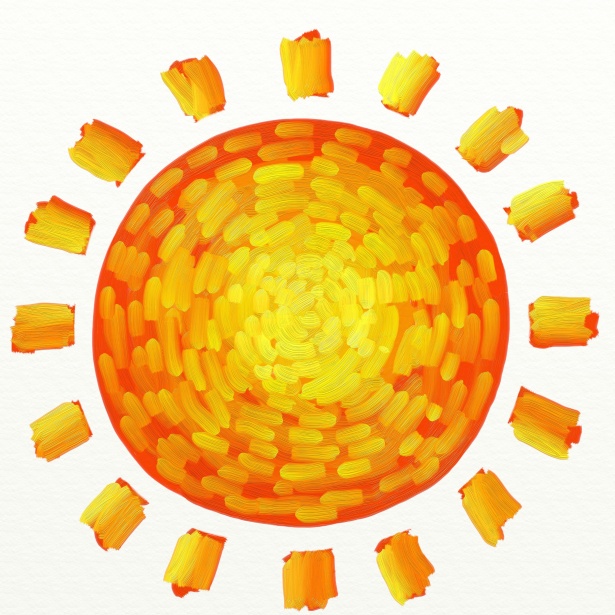 Lekòl Piblik Haverhill Prezante2024 Opòtinite Aprantisaj Pandan Ete 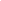 Early Literacy Institute - Early Elementary 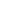 Ki kalite gwoup elèv: 	Kindergarten ki fèk ap rantre ki pa gen okenn eksperyans nan edikasyon fòmèl anvan ak elèv klas K-3yèm ane aktyèl yo te idantifye dapre evalyasyon I-Ready ak rekòmandasyon pwofesè yoTan/Lè: 		1ye jiyè - 8 out (sis semèn)  Lendi - Jedi     7:45 am - 12:00 pm    Kote:		 	Hunking SchoolKonsantrasyon:  	Devlopman konpetans alfabetizasyon bonè: lekti, ekri, tande ak pale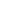 Special Education Extended School Year - Preschool 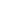 Ki kalite gwoup elèv:	Elèv preskolè aktyèl ki gen sèvis ane pwolonje nan IEP yoTan/Lè	:		1ye jiyè - 8 out (4-6 semèn)      Lendi - Jedi   8:45 am - 11:15 am    Kote:			Moody PreSchool Konsantrasyon: 	Objektif chak endividyèl elèv jan li endike nan plan edikasyon yo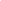 Language Institute - Elementary 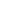 Ki kalite gwoup elèv: 	Klas K-5 aktyèl  ki resevwa ansèyman plizyè lang pandan ane lekòl laTan/Lè:		      	Jiyè 1 - Jiyè 25 (4 semèn)Lendi - Jedi7:45 am - 12:00 pm     Kote:			Hunking SchoolKonsantrasyon:   	Devlopman alfabetizasyon ak konpetans nan kominikasyon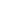 Special Education Extended School Year - Elementary  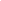 Ki kalite gwoup elèv: 	Elev klas K-6 aktyèl  ki resevwa ansèyman plizyè lang pandan ane lekòl laTan/Lè:    		1ye jiyè - 8 out (sis semèn)Lendi - Jedi 7:45 am - 12:00 pm    Kote:			Hunking School/HHSKonsantrasyon: 	Objektif chak endividyèl elèv jan li endike nan plan edikasyon yo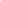 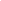 Discovery Club/Access 21 - Elementary Ki kalite gwoup elèv:	Klas aktyèl  K -4 soti nan Bradford El, Golden Hill, Pen Lake, Silver Hill, TiltonTan/Lè:     	 	Jiyè 1 - Jiyè 25 (kat semèn)Lendi - Jedi      7:45 am - 12:00 pm   Kote:			Hunking SchoolKonsantrasyon:	Pwogram anrichisman yo pral genyen youn nan bagay sa yo: Aprantisaj ludik, Aprantisaj ki baze sou pwojè, Aprantisaj Sèvis, STEM, oswa Rekreyasyon Andeyò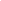 Math Acceleration Academy (pending grant approval) - Middle 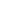 Ki kalite gwoup elèv: 	Current 4, 5, 6 grade students who have been identified using i-Ready (growth and achievement), content benchmarks, and teacher/administrator input  Tan/Lè:    		24 jen - 1ye jiyè (yon semèn, yon jou) - klas 4yèm ane aktyèl la			8 jiyè - 15 Jiyè  (yon semèn, yon jou) - Klas 5 aktyèl 29 jiyè - 5 out (yon semèn, yon jou) - klas 6yèm ane aktyèl laLendi - Jedi (premye semèn), Lendi sèlman (dezyèm semèn) 9:00 am - 1:00 pm    Kote:			HHSKonsantrasyon: 	Bay eksperyans aprantisaj ki enteresan, kolaboratif ak pratik kote elèv yo aplikekonesans matematik yo ak konpetans yo nan pwoblèm nan mond reyèl la epi konsantre sou metriz.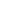 Bridge to HHS - Middle School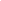 Ki kalite gwoup elèv:	Elèv klas 7yèm ak 8yèm ane aktyèl yo ki te echwe de oswa plis kou debaz pou ane aTan/Lè:  	    	1 Jiyè 1 - 25 Jiyè (kat semèn)Lendi - Jedi     9:00 am - 1:00pm      Kote:			HHSKonsantrasyon:	Ratrapaj konpetans nan langaj, matematik, syans, syans sosyal, ak emosyonèl sosyal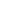 Discovery Club/Access 21 - Middle & High School  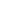 Ki kalite gwoup elèv:	Elèv klas 5 - 12 aktyèl soti nan Consentino, Nettle, Whittier, akHHSTan/Lè:   	  	1 Jiyè 1 - 25 Jiyè (kat semèn)Lendi - Jedi   9:00 am - 1:00pm     Kote:			HHS   Konsantrasyon:  	Pwogram anrichisman yo enkli: Fishing & Ecosystems, Glee Club, Internship (pa envitasyon sèlman), Musical Theater, Outdoor Art & Gardening, Outdoor Recreation,Robotics, Rock Band, STEM Career AwarenessSemèn Fòmasyon Obligatwa nan HHS: 24-28 jen, 8 am to 4 pm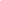 Language Institute - Middle & High School 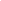 Ki kalite gwoup elèv:	Elèv klas 6-11 aktyèl  ki resevwa ansèyman plizyè lang pandan ane lekòl laTan/Lè: 	     	24 jen - 19 jiyè (kat semèn)Lendi - Jedi  9:00 am - 1:00 pm      Kote:			HHSKonsantrasyon:   	Devlopman alfabetizasyon ak konpetans kominikasyon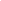 Credit Recovery - High School 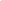 Ki kalite gwoup elèv:	Elèv klas 9-11 aktyèl  ki te echwe yon kouTan/Lè:		       	24 jen - 18 jiyè (kat semèn)Lendi - Jedi (24 jen - 12 jiyè)Lendi - Vandredi (15 Jiyè - 19 Jiyè)9:00 am - 1:00 pm       Kote:			HHSKonsantrasyon: 	Rekiperasyon kredi nan lang angle, matematik, syans, ak istwa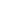 Credit Recovery - Gateway Academy 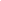 Ki kalite gwoup elèv:	Elèv klas 7-11 aktyèl ki te echwe de kou oswa plis ak/oswa ki an reta nan kredi yoTan/Lè: 	      	24 jen - 18 jiyè (kat semèn)Lendi - Jedi9:00 am - 1:00 pm       Kote:			Gateway AcademyKonsantrasyon: 	Rekiperasyon kredi nan Matematik, Syans, ak Syans Imanitè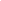 Special Education Extended School Year - Middle & High School   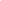 Ki kalite gwoup elèv:  	Elèv klas 7-12 aktyèl ki gen sèvis ane pwolonje nan IEP yoTan/Lè:			1ye jiyè - 8 out (sis semèn)Lendi - Jedi9:00 am - 1:00 pm     Kote:			HHSKonsantrasyon:  	Objektif chak endividyèl elèv jan li endike nan plan edikasyon yo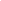 Special Education Extended School Year - Bartlett School and Assessment Center  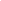 Ki kalite gwoup elèv:  	Elèv klas aktyèl BS&C ki gen sèvis ane pwolonje nan IEP yoTime Frame:		1ye jiyè - 8 out (sis semèn)Lendi - Jedi8:00 am - 2:00 pm     Kote:			Bartlett School and Assessment CenterKonsantrasyon:  	Objektif chak endividyèl elèv jan li endike nan plan edikasyon yo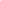 Special Education Extended School Year - Greenleaf Academy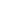 Ki kalite gwoup elèv:  	Current Greenleaf  middle school students who have extended year services in their IEPTan/Lè:			8 jiyè - 8 out (sis semèn)Lendi ak Jedi 8:00 am - 12:00 pmMadi ak Mèkredi 8:00 am - 3:00 pm    Kote:			Greenleaf AcademyKonsantrasyon:  	Objektif chak endividyèl elèv jan li endike nan plan edikasyon yo